60 ESEMPI DI TRAGUARDI 
AZIENDALI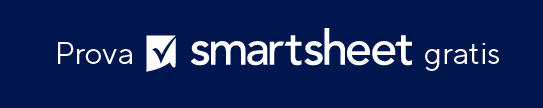 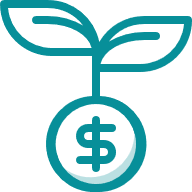 Traguardi aziendali economici Aumentare i margini di profitto del 5% entro la fine del T4. Recuperare il 50% del totale dei debiti in essere da ogni trimestre del trimestre successivo per l’anno successivo. “Aumentare le entrate del 10% ogni anno per i prossimi cinque anni”, suggerisce Tyler.Offrire tre nuovi eventi di vendita natalizi nel prossimo anno. Spostare il 30% delle scorte in eccesso entro la fine del T2.“Ridurre i costi del 10% ogni anno per i prossimi cinque anni”, suggerisce Tyler.Ridurre i pagamenti mensili degli interessi dell’1,5% consolidando il debito. Introdurre una nuova opzione di pagamento del credito per espandere la base di clienti potenziali. Richiedere sei sovvenzioni governative entro la fine dell’anno. Assumere un contabile per tenere traccia delle spese e versare le tasse dell’azienda. Prendere un prestito di 100.000 euro per avviare un’impresa.Presentare le tue idee imprenditoriali a una società di venture capital. Migliorare il tuo punteggio di credito aziendale da 75 a 85 in due anni. Investire in pannelli solari per la sede della tua azienda per ridurre i costi energetici degli edifici 
del 75%. Stabilire una pratica mensile per analizzare il tuo estratto conto del flusso di cassa.Traguardi aziendali sociali Ridurre i tempi medi di attesa dei clienti del 20% in due mesi.Migliorare il punteggio medio di soddisfazione del servizio clienti 
da 3,2/5 a 3,8/5 in sei mesi attraverso corsi di formazione mirati. Assumere un designer UX a contratto per ridisegnare l’interfaccia del sito web aziendale in quattro mesi. Ridurre il tasso di abbandono dei clienti del 15% in un anno. “Triplicare la base clienti entro due anni”, suggerisce Tyler.Offrire il 20% in più di sconti e offerte speciali per i clienti nel corso di due anni. Aumentare la quota di mercato del 5% in tre anni. Aumentare del 10% le quote di vendita mensili per gli addetti alle vendite. Sviluppare un programma di incentivi alle vendite per premiare gli addetti alle vendite più performanti con ferie, bonus e altri premi. Donare 10.000 euro a cause locali, come fondi per scuole pubbliche o enti di beneficenza locali. Collaborare con un’organizzazione di beneficenza per ospitare una 5K a livello aziendale.Aumentare il budget marketing del 15%.Assumere un nuovo direttore marketing entro la fine del T3.Donare il 40% delle scorte in eccesso a un ente di beneficenza pertinente. Aumentare il coinvolgimento su tutte le piattaforme social del 10% 
con una campagna pubblicitaria multipiattaforma.Traguardi aziendali umani 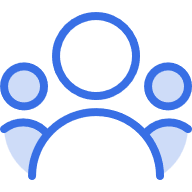 Assumere tre nuovi dipendenti entro la fine del T1.Assumere un consulente per formare il tuo team IT sui nuovi software. Riscrivere e distribuire la tua dichiarazione sui valori aziendali. Condurre una formazione trimestrale sulla produttività a livello aziendale nei prossimi due anni. Creare un comitato per la diversità, l’equità e l’inclusione (DEI). Progettare e implementare un programma di mentoring per dipendenti diversi. Creare un programma di incentivi che conceda giorni di ferie aggiuntivi per tutti i dipendenti quando vengono raggiunti gli obiettivi di produttività a livello aziendale. Offrire un happy hour mensile gratuito per migliorare l’esperienza dei dipendenti. Selezionare i leader del cambiamento in più team per fornire supporto per una riorganizzazione aziendale.Avviare tre gruppi di risorse per i dipendenti (ERG) entro i prossimi sei mesi. Diversificare i siti web e le fiere di carriera in cui il team di assunzione recluta candidati per incoraggiare un pool più diversificato di candidati per nuovi lavori. Investire in una riprogettazione dell’ufficio che ne migliori l’atmosfera e fornisca più risorse in ufficio, come caffè e snack gratuiti, ai dipendenti in loco. Aggiornare i laptop dei dipendenti per migliorare la produttività e la soddisfazione dei dipendenti. Condurre un sondaggio annuale e completo sull’esperienza dei dipendenti per identificare le aree di miglioramento. Organizzare feste in ufficio per celebrare le milestone del cambiamento. 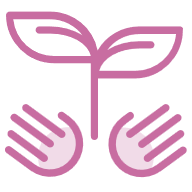 Traguardi aziendali organici Aumentare il fatturato del 15% ogni anno per i prossimi cinque anni.Raggiungere un profitto netto del 20% da 10 miglioramenti dei prodotti nei prossimi due anni.Ridurre i costi delle materie prime del 10% entro la fine dell’anno.Ridurre i tempi di inattività del 25% entro la fine dell’anno.Entro due anni, raggiungere un tasso del 25% di nuove entrate dai prodotti rilasciati nell’ultimo anno.Migliorare la razione di acquisizione dei clienti del 10% ogni trimestre per i prossimi due anni. Ridurre i livelli totali dell’inventario del 20% in quattro mesi.Interagire con almeno 20 utenti Instagram ogni mese per un anno.Fare in modo che il lancio di un nuovo prodotto sia coperto da almeno tre rinomate pubblicazioni del settore entro due mesi dalla data di lancio.Aumentare sia il fatturato totale che il fatturato netto del 60% ogni anno per tre anni. Ridurre i difetti del prodotto del 15% ogni anno per quattro anni.Aumentare del 25% le date di consegna puntuali per i clienti principali nell’arco di tre trimestri.Condurre revisioni annuali della sicurezza sul posto di lavoro.Ridurre i tempi medi di attesa dei clienti per le risposte alle richieste sui social media da 45 minuti a 15 minuti entro la fine del T4.Migliorare il sito web aziendale in modo che sia sulla prima pagina dei risultati di ricerca entro sei mesi.DICHIARAZIONE DI NON RESPONSABILITÀQualsiasi articolo, modello o informazione è fornito da Smartsheet sul sito web solo come riferimento. Pur adoperandoci a mantenere le informazioni aggiornate e corrette, non offriamo alcuna garanzia o dichiarazione di alcun tipo, esplicita o implicita, relativamente alla completezza, l’accuratezza, l’affidabilità, l’idoneità o la disponibilità rispetto al sito web o le informazioni, gli articoli, i modelli o della relativa grafica contenuti nel sito. Qualsiasi affidamento si faccia su tali informazioni è pertanto strettamente a proprio rischio.